1.5	рассмотреть использование полос частот 17,7−19,7 ГГц (космос-Земля) и 27,5−29,5 ГГц (Земля-космос) земными станциями, находящимися в движении, которые взаимодействуют с геостационарными космическими станциями фиксированной спутниковой службы, и принять надлежащие меры, в соответствии с Резолюцией 158 (ВКР-15);1	ВведениеАвстралия поддерживает общее предложение стран Азиатско-Тихоокеанского региона (ACP) по пункту 1.5 повестки дня ВКР-19. Это предложение основано на методе В Отчета ПСК с проектом новой Резолюции, предусматривающей положения в отношении использования полос частот 17,7−19,7 ГГц и 27,5−29,5 ГГц для ESIM при обеспечении защиты действующих в этих полосах служб и без создания для них чрезмерных ограничений.Представленный ниже регламентарный текст составлен на основе текста ACP, который в свою очередь основан на тексте Отчета ПСК. В настоящем вкладе Австралия предлагает либо альтернативный текст, либо дополнение к существующему в поддержку одного конкретного варианта в тех случаях, когда в ACP предусмотрено больше одного варианта, для того чтобы заполнить пробелы в тексте ACP и предложить небольшие поправки редакционного характера для положений Резолюции. Кроме того, после подробного изучения этих вопросов Австралия пришла к выводу о том, что некоторые части текста ACP нуждаются в дополнительных поправках. Эти предложения показаны в режиме правки в предлагаемом регламентарном тексте, представленном ниже, а в отношении предложений, имеющих более существенный характер, нежели редакционная правка, приведены соответствующие основания.   2	ПредложенияАвстралия предлагает следующие регламентарные поправки к этому пункту повестки дня:СТАТЬЯ 5Распределение частотРаздел IV  –  Таблица распределения частот
(См. п. 2.1)MOD	AUS/47A5/1#4998815,4–18,4 ГГцОснования:	Добавить примечание к полосам частот 17,7−19,7 ГГц и 27,5−29,5 ГГц со ссылкой на проект новой Резолюции [AUS/A15] (ВКР-19).MOD	AUS/47A5/2#4998918,4–22 ГГцОснования:	Добавить примечание к полосам частот 17,7−19,7 ГГц и 27,5−29,5 ГГц со ссылкой на проект новой Резолюции [AUS/A15] (ВКР-19). MOD	AUS/47A5/3#4999024,75–29,9 ГГцОснования:	Добавить примечание к полосам частот 17,7−19,7 ГГц и 27,5−29,5 ГГц со ссылкой на проект новой Резолюции [AUS/A15] (ВКР-19).ADD	AUS/47A5/4#499915.A15	Эксплуатация земных станций, находящихся в движении и взаимодействующих с геостационарными космическими станциями ФСС в полосах частот 17,7−19,7 ГГц и 27,5−29,5 ГГц, должна осуществляться в соответствии с проектом новой Резолюции [AUS/A15] (ВКР-19).     (ВКР-19)Основания:	Добавить примечание к полосам частот 17,7−19,7 ГГц и 27,5−29,5 ГГц со ссылкой на проект новой Резолюции [AUS/A15] (ВКР-19).ADD	AUS/47A5/5#49993ПРОЕКТ НОВОЙ РЕЗОЛЮЦИИ [aus/A15] (ВКР-19)Использование полос частот 17,7−19,7 ГГц и 27,5−29,5 ГГц земными станциями, находящимися в движении (ESIM), которые взаимодействуют с геостационарными космическими станциями 
фиксированной спутниковой службыВсемирная конференция радиосвязи (Шарм-эль-Шейх, 2019 г.),учитывая,a)	что существует потребность в глобальной широкополосной подвижной спутниковой связи и что эта потребность может быть частично удовлетворена, если разрешить земным станциям, находящимся в движении (ESIM), взаимодействовать с космическими станциями на геостационарной спутниковой орбите (ГСО) фиксированной спутниковой службы (ФСС), работающими в полосах частот 17,7–19,7 ГГц (космос-Земля) и 27,5−29,5 ГГц (Земля-космос);b)	что для эксплуатации ESIM необходимы надлежащие регламентарные механизмы и механизмы управления помехами;c)	что полосы частот 17,7−19,7 ГГц (космос-Земля) и 27,5−29,5 ГГц (Земля-космос) распределены также нескольким наземным и спутниковым службам, которые используются самыми разными системами, и следует обеспечить защиту таких существующих служб и их будущего развития при эксплуатации ESIM,признавая,a)	что администрации, разрешающие эксплуатацию ESIM на территории, находящейся под их юрисдикцией, имеют право требовать, чтобы упомянутые выше ESIM использовали только те присвоения, относящиеся к сетям ГСО ФСС, которые были успешно скоординированы, заявлены, введены в действие и зарегистрированы в МСРЧ с благоприятным заключением в соответствии со Статьей 11, включая пп. 11.31, 11.32 или 11.32A, в соответствующих случаях;b)	что в случаях, если не завершена координация согласно п. 9.7 сети ГСО ФСС с присвоениями, которые будут использоваться ESIM, эксплуатация ESIM с этими присвоениями в полосах частот 17,7−19,7 ГГц и 27,5−29,5 ГГц должна соответствовать положениям п. 11.42 в отношении любого зарегистрированного частотного присвоения, которое послужило основой для неблагоприятного заключения в соответствии с п. 11.38;c)	что любой порядок действий, принятый в соответствии с настоящей Резолюцией, не влияет на исходную дату получения частотных присвоений спутниковой сети ГСО ФСС, с которой взаимодействуют ESIM, или на координационные требования этой спутниковой сети;d)	что соблюдение этой Резолюции не обязывает администрацию выдавать какой-либо ESIM разрешение на ее эксплуатацию на территории под ее юрисдикцией, за исключением случаев, когда такая эксплуатация полностью соответствует ее национальной юрисдикции;e)	что эксплуатация любых типов ESIM (сухопутных, морских и воздушных) в пределах территории, территориальных вод и воздушного пространства, находящихся под юрисдикцией той или иной администрации, должна осуществляться только если это разрешено данной администрацией,решает,1	что к любым ESIM, взаимодействующим с космической станцией ГСО ФСС в полосах частот 17,7−19,7 ГГц и 27,5−29,5 ГГц или частях этих полос частот, должны применяться следующие условия:1.1	в отношении космических служб в полосах частот 17,7−19,7 ГГц и 27,5−29,5 ГГц ESIM должны соответствовать следующим условиям:1.1.1	в отношении спутниковых сетей или систем других администраций характеристики ESIM остава в пределах характеристик и координационных ограничений спутниковой сети;1.1.2	что заявляющая администрация сети ГСО ФСС, с которой взаимодействуют ESIM, должна принимать меры к тому, чтобы эксплуатация ESIM осуществлялась в соответствии с соглашениями о координации для частотных присвоений этой сети ГСО ФСС согласно соответствующим положениям Регламента радиосвязи; 1.1.3	для выполнения п. 1.1.1 раздела решает, выше, заявляющая администрация сети ГСО ФСС, с которой взаимодействуют ESIM, должна согласно настоящей Резолюции направить в Бюро предусмотренную в Приложении 4 информацию о характеристиках ESIM, предназначенных для взаимодействия с космической станцией этой сети ГСО ФСС, вместе с обязательством, что эксплуатация ESIM будет осуществляться в соответствии с Регламентом радиосвязи и настоящей Резолюцией;1.1.3.1	применительно к спутниковой сети ГСО, занесенной в МСРЧ по получении информации, предоставленной в соответствии с п. 1.1.3 раздела решает выше, Бюро должно рассмотреть ее в соответствии с требованиями, указанными в п. 1.1.1 раздела решает выше, на основе информации, занесенной в МСРЧ, а также рассмотреть любую иную доступную ему надежную информацию. Если по результатам данного рассмотрения Бюро приходит к заключению, что характеристики ESIM находятся в пределах характеристик спутниковой сети, Бюро должно опубликовать результаты для информации в ИФИК БР, в противном случае эта информация должна быть возвращена заявляющей администрации; 1.1.3.2	применительно к спутник ГСО координаци которая впоследствии может быть зарегистрирована в МСРЧ по получении информации, предоставленной в соответствии с п. 1.1.3 раздела решает выше, Бюро должно рассмотреть ее в соответствии с требованиями, указанными в п. 1.1.1 раздела решает выше, на основе представленной полной информации. Если по итогам этого рассмотрения Бюро приходит к выводу, что характеристики ESIM находятся в пределах координируемой спутниковой сети, Бюро должно в информационных целях опубликовать результаты в ИФИК БР с указанием на то, что процесс координации носит временный характер, и с замечани о том, что как только координация будет успешно завершена и зарегистрирована в МСРЧ, результат будет рассмотрен и, при необходимости, пересмотрен, в противном случае информация должна быть возвращена заявляющей администрации;1.1.4	для защиты других систем НГСО ФСС, работающих в полосе частот 27,5−28,6 ГГц, ESIM, взаимодействующие с сетями ГСО ФСС, должны соответствовать положениям, которые содержатся в Дополнении 1 к настоящей Резолюции;1.1.5	ESIM не должны требовать защиты от систем НГСО ФСС, работающих в полосе частот 17,8−18,6 ГГц в соответствии с Регламентом радиосвязи, в частности с п. 22.5C;1.1.	ESIM не должны требовать защиты от земных станций фидерных линий РСС, работающих в полосе частот 17,7−18,4 ГГц в соответствии с Регламентом радиосвязи, и не должны затрагивать их будущее развитие;1.2	в отношении наземных служб в полосах частот 17,7−19,7 ГГц и 27,5−29,5 ГГц ESIM должны соответствовать следующим условиям:1.2.1	приемные ESIM в полосе частот 17,7−19,7 ГГц не должны требовать защиты от наземных служб в этой полосе частот, работающих в соответствии с Регламентом радиосвязи, и не должны затрагивать будущее развитие этих служб;1.2.2	передающие воздушные и морские ESIM в полосе частот 27,5−29,5 ГГц не должны создавать неприемлемых помех наземным службам в вышеупомянутой полосе, работающим в соответствии с Регламентом радиосвязи, и должны Дополнени 2;1.2.3	для осуществления пункта 1.2.2 раздела решает выше, заявляющая администрация сети ГСО ФСС, с которой взаимодействуют авиационные ESIM, должна направить в Бюро соответствующую информацию из Приложения 4, касающуюся характеристик авиационных ESIM. Бюро должно изучить информацию в отношении ее соответствия указанным в части 2 Приложения 2 пределам п.п.м. на поверхности Земли. Если результат рассмотрения оказывается неблагоприятным, БР должно возвратить представление заявляющей администрации ESIM;Примечание. – Пересмотр Приложения 4 к Регламенту радиосвязи необходим, соответственно, для представления авиационных характеристик ESIM, включая максимальную плотность входной мощности на антенну, диаграмму направленности антенны, тип установки антенны (фюзеляжная или хвостовая), характеристики ослабления в фюзеляже (Отчет МСЭ-R M.2221 или другие характеристики ослабления), минимальную рабочую высоту (если 0 м, то ограничений высоты не предусмотрено) и любые другие технические характеристики, которые требуются для расчета значения п.п.м. на поверхности Земли, а также методы обеспечения соответствия требуемому значению п.п.м.1.2.4	передающие сухопутные ESIM в полосе частот 27,5−29,5 ГГц не должны создавать неприемлемых помех наземным службам в соседних странах в вышеупомянутой полосе частот, работающим в соответствии с Регламентом радиосвязи, и не должны затрагивать будущее развитие этих служб;1.2.5	в целях выполнения пп. 1.2.2 и 1.2. раздела решает выше, заявляющая администрация, ответственная за спутниковую сеть ГСО ФСС, с которой взаимодействуют ESIM, должна в Бюро  предусмотренн в Приложении 4, обязательство по получении донесения о помехахнеобходимые меры для немедленного устранения этих помех или снижения их уровня до приемлемого;2	что ESIM не должны использоваться применениями, обеспечивающими безопасность человеческой жизни, и эти применения не должны зависеть от ESIM;3	что заявляющая администрация для спутниковой сети, с которой ESIM взаимодействуют в рамках сотрудничества с администрацией, выдающей разрешение на эксплуатацию ESIM на своей территории, должна обеспечить, чтобы у ESIM была возможность ограничивать эту эксплуатацию территорией администраций, выдавших разрешение этим земным станциям, соблюд положени Статьи 18;4	что администрация, ответственная за спутниковую сеть ГСО ФСС, с которой взаимодействуют ESIM, должна обеспечивать следующее:4.1	для работы ESIM применяются методы поддержания точности наведения с взаимодействующим спутником ГСО ФСС, не допуская непреднамеренного слежения за соседними спутниками ГСО; 4.2	принимаются все необходимые меры, для того чтобы его ESIM находились под постоянным мониторингом и управлением центра мониторинга сети и управления ею (NCMC) или аналогичного центра и имели возможность принимать и выполнять, как минимум, команды "разрешение передачи" и "запрещение передачи" от NCMC или аналогичного центра; 4.3	принимаются меры по ограничению работы ESIM на территории под юрисдикцией администраций, разрешающих ESIM; 4.4	должна быть предоставлена информация о контактном лице в целях отслеживания любых предполагаемых случаев неприемлемых помех от ESIM; 5	что в случае неприемлемых помех, создаваемых ESIM любого типа: 5.1	администрация страны, в которой разрешена ESIM, должна сотрудничать в расследовании по этому вопросу и предоставлять, когда это возможно, любую требуемую информацию о работе ESIM и информацию о лице для контактов в целях получения такой информации; 5.2	администрация страны, в которой разрешена ESIM, и заявляющая администрация спутниковой сети, с которой взаимодействует ESIM, по получении донесений о недопустимых помехах идентифицирует предполагаемую ESIM на основе информации об этой идентификации/места нахождения ESIM и принимает необходимые совместные или индивидуальные меры, в зависимости от обстоятельств, для устранения помех или их уменьшения до приемлемого уровня;6	что применение настоящей Резолюции не придает ESIM регламентарного статуса, отличного от статуса, полученного от сети ГСО ФСС, с которой они взаимодействуют, с учетом положений, упомянутых в настоящей Резолюции,поручает Директору Бюро радиосвязи1	принять все необходимые меры для выполнения настоящей Резолюции;2	принять все необходимые меры для содействия в выполнении настоящей Резолюции, включая помощь в разрешении проблем, связанных с помехами, если таковые возникнут;3	представить отчет будущим ВКР о любых трудностях или противоречиях, возникших при выполнении настоящей Резолюции,предлагает администрациямсотрудничать в максимально возможной степени в целях выполнения настоящей Резолюции, в особенности в целях устранения помех, если таковые возникнут,поручает Генеральному секретарюдовести настоящую Резолюцию до сведения Генерального секретаря Международной морской организации (ИМО) и Генерального секретаря Международной организации гражданской авиации (ИКАО).ДОПОЛНЕНИЕ 1 К ПРОЕКТУ НОВОЙ РЕЗОЛЮЦИИ [aus/A15] (ВКР-19)Положения, применимые к ESIM для защиты систем НГСО ФСС 
в полосе частот 27,5− ГГц1	В целях защиты систем НГСО ФСС, упомянутых в п. 1.1.4 раздела решает настоящей Резолюции, ESIM должны удовлетворять следующим положениям:a)	уровень плотности эквивалентной изотропно излучаемой мощности (э.и.и.м.) ESIM геостационарной спутниковой сети в полосе частот 27,5–28,6 ГГц при любом внеосевом угле φ, отклонение которого от главного лепестка антенны ESIM составляет 3° или более и который находится за пределами участка 3° ГСО, не должен превышать:b)	максимальная э.и.и.м. по направлению оси любой ESIM, которая не отвечает условию пункта a), выше, за пределами участка 3° дуги ГСО, не должна превышать 55 дБВт в случае ширины полосы 100 МГц; в случае ширины полосы излучений, меньшей или превышающей 100 МГц, максимальная осевая э.и.и.м. ESIM может быть, в надлежащих случаях, уменьшена или увеличена пропорционально;ДОПОЛНЕНИЕ 2 К ПРОЕКТУ НОВОЙ РЕЗОЛЮЦИИ [A15] (ВКР-19)Положения, применимые к морским и воздушным ESIM для защиты 
наземных служб в полосе частот 27,5−29,5 ГГцчасть 1: морские ESIM1	Заявляющая администрация спутниковой сети ГСО ФСС, с которой взаимодействует морская ESIM, должна обеспечивать соответствие морской ESIM следующим условиям:1.1	минимальне расстояни от отметки нижнего уровня воды, официально признанной прибрежным государством, за пределами котор морские ESIM могут работать без предварительного согласия какой-либо администрации, составлят 70 км в полосе частот 27,5−29,5 ГГц; любые передачи, осуществляемые морскими ESIM в пределах минимального расстояния, подлежат предварительному согласованию с заинтересованным прибрежным государством;1.2	максимальная спектральная плотность э.и.и.м. морских ESIM в направлении горизонта не должна превышать значение 12,98 дБ(Вт/1 МГц). Передачи, осуществляемые морскими ESIM с более высокими уровнями спектральной плотности э.и.и.м. в направлении любого прибрежного государства, подлежат предварительному согласованию с заинтересованным прибрежным государством наряду с механизмом, при помощи которого должен поддерживаться этот уровень.ЧАСТЬ 2: ВОЗДУШНЫЕ ESIMSUP	AUS/ACP/24A5/6#49987РЕЗОЛЮЦИЯ  158  (ВКР-15)Использование полос частот 17,7−19,7 ГГц (космос-Земля) и 27,5−29,5 ГГц (Земля-космос) земными станциями, находящимися в движении, которые взаимодействуют с геостационарными космическими станциями фиксированной спутниковой службыОснования: После ВКР-19 более не требуется.______________Всемирная конференция радиосвязи (ВКР-19)
Шарм-эль-Шейх, Египет, 28 октября – 22 ноября 2019 года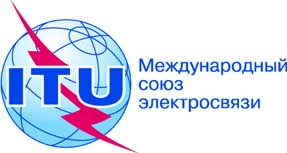 ПЛЕНАРНОЕ ЗАСЕДАНИЕДополнительный документ 5
к Документу 47-R4 октября 2019 годаОригинал: английскийАвстралияАвстралияПредложения для РАботы КОнференцииПредложения для РАботы КОнференцииПункт 1.5 повестки дняПункт 1.5 повестки дняРаспределение по службамРаспределение по службамРаспределение по службамРайон 1Район 2Район 317,7–18,1ФИКСИРОВАННАЯФИКСИРОВАННАЯ СПУТНИКОВАЯ 
(космос-Земля)  5.484A 
(Земля-космос)  5.516ПОДВИЖНАЯ17,7–17,8ФИКСИРОВАННАЯФИКСИРОВАННАЯ СПУТНИКОВАЯ 
(космос-Земля)  5.517
(Земля-космос)  5.516РАДИОВЕЩАТЕЛЬНАЯ СПУТНИКОВАЯПодвижная5.51517,7–18,1ФИКСИРОВАННАЯФИКСИРОВАННАЯ СПУТНИКОВАЯ 
(космос-Земля)  5.484A
(Земля-космос)  5.516ПОДВИЖНАЯ17,8–18,1ФИКСИРОВАННАЯФИКСИРОВАННАЯ СПУТНИКОВАЯ
(космос-Земля)  5.484A
(Земля-космос)  5.516ПОДВИЖНАЯ  5.51918,1–18,4ФИКСИРОВАННАЯ ФИКСИРОВАННАЯ СПУТНИКОВАЯ (космос-Земля)  5.484A  5.516В
(Земля-космос)  5.520Подвижная5.519  5.521ФИКСИРОВАННАЯ ФИКСИРОВАННАЯ СПУТНИКОВАЯ (космос-Земля)  5.484A  5.516В
(Земля-космос)  5.520Подвижная5.519  5.521Распределение по службамРаспределение по службамРаспределение по службамРайон 1Район 2Район 318,4–18,6ФИКСИРОВАННАЯ ФИКСИРОВАННАЯ СПУТНИКОВАЯ (космос-Земля)  5.484A  5.516ВПодвижнаяФИКСИРОВАННАЯ ФИКСИРОВАННАЯ СПУТНИКОВАЯ (космос-Земля)  5.484A  5.516ВПодвижная18,6–18,8СПУТНИКОВАЯ СЛУЖБА
ИССЛЕДОВАНИЯ 
ЗЕМЛИ (пассивная)ФИКСИРОВАННАЯФИКСИРОВАННАЯ
СПУТНИКОВАЯ
(космос-Земля)  5.522BПОДВИЖНАЯ, за исключением
воздушной подвижнойСлужба космических исследований (пассивная)18,6–18,8СПУТНИКОВАЯ СЛУЖБА
ИССЛЕДОВАНИЯ ЗЕМЛИ (пассивная)ФИКСИРОВАННАЯФИКСИРОВАННАЯ
СПУТНИКОВАЯ
(космос-Земля)  5.516B  5.522BПОДВИЖНАЯ, за исключением
воздушной подвижнойСЛУЖБА КОСМИЧЕСКИХ
ИССЛЕДОВАНИЙ (пассивная)18,6–18,8СПУТНИКОВАЯ СЛУЖБА
ИССЛЕДОВАНИЯ 
ЗЕМЛИ (пассивная)ФИКСИРОВАННАЯФИКСИРОВАННАЯ
СПУТНИКОВАЯ
(космос-Земля)  5.522BПОДВИЖНАЯ, за исключением
воздушной подвижнойСлужба космических исследований (пассивная)5.522A  5.522C5.522A5.522A18,8–19,3ФИКСИРОВАННАЯФИКСИРОВАННАЯ СПУТНИКОВАЯ (космос-Земля)  5.516B  5.523AПОДВИЖНАЯФИКСИРОВАННАЯФИКСИРОВАННАЯ СПУТНИКОВАЯ (космос-Земля)  5.516B  5.523AПОДВИЖНАЯ19,3–19,7ФИКСИРОВАННАЯ ФИКСИРОВАННАЯ СПУТНИКОВАЯ (космос-Земля) (Земля-космос)  5.523В  5.523C  5.523D  5.523EПОДВИЖНАЯ ФИКСИРОВАННАЯ ФИКСИРОВАННАЯ СПУТНИКОВАЯ (космос-Земля) (Земля-космос)  5.523В  5.523C  5.523D  5.523EПОДВИЖНАЯ Распределение по службамРаспределение по службамРаспределение по службамРайон 1Район 2Район 327,5–28,5ФИКСИРОВАННАЯ  5.537АФИКСИРОВАННАЯ СПУТНИКОВАЯ (Земля-космос)  5.484A  5.516В  5.539 ПОДВИЖНАЯ  5.538  5.540ФИКСИРОВАННАЯ  5.537АФИКСИРОВАННАЯ СПУТНИКОВАЯ (Земля-космос)  5.484A  5.516В  5.539 ПОДВИЖНАЯ  5.538  5.54028,5–29,1ФИКСИРОВАННАЯ ФИКСИРОВАННАЯ СПУТНИКОВАЯ (Земля-космос)  5.484A  5.516В  5.523A  5.539 ПОДВИЖНАЯ Спутниковая служба исследования Земли (Земля-космос)  5.5415.540ФИКСИРОВАННАЯ ФИКСИРОВАННАЯ СПУТНИКОВАЯ (Земля-космос)  5.484A  5.516В  5.523A  5.539 ПОДВИЖНАЯ Спутниковая служба исследования Земли (Земля-космос)  5.5415.54029,1–29,5ФИКСИРОВАННАЯ ФИКСИРОВАННАЯ СПУТНИКОВАЯ (Земля-космос)  5.516В  5.523С  5.523E  5.535А  5.539  5.541AПОДВИЖНАЯ Спутниковая служба исследования Земли (Земля-космос)  5.541 5.540ФИКСИРОВАННАЯ ФИКСИРОВАННАЯ СПУТНИКОВАЯ (Земля-космос)  5.516В  5.523С  5.523E  5.535А  5.539  5.541AПОДВИЖНАЯ Спутниковая служба исследования Земли (Земля-космос)  5.541 5.540Внеосевой уголМаксимальная э.и.и.м.	  3°              7°28 – 25 log  дБ(Вт/40 кГц)	  7°    <          9,2° 7 дБ(Вт/40 кГц)	  9,2° <        48°31 – 25 log  дБ(Вт/40 кГц)	48°    <      180°–1 дБ(Вт/40 кГц)